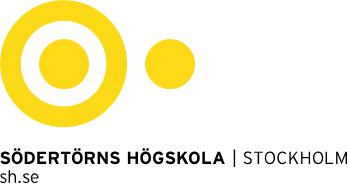 Alfred Nobels allé 7, Flemingsberg  •  141 89 Huddinge  •  46 08 608 40 00  •  Org nr 202100–4896  •  info@sh.seAPPLICATION FOR LEAVE OF STUDIES, DOCTORAL EMPLOYMENT	
I am applying for leave of studies
DESICION The doctoral student's supervisor, director of studies and head of division have been informed.Applications for leave of absence from studies must be sent to the subject's HR generalist no later than two months before the decision on new employment.Surname, nameSwedish ID number:Year of doctoral studies:Area of research subject:As of date      Until date      State the reasons for the application:State the reasons for the application:State the reasons for the application:Signature and date of the applicant doctoral studentSignature and date of the applicant doctoral studentSignatureSignatureName in print      Date        The application for leave of absence from studies are granted until the date:       The application is rejected due to no special reasons for the leave of absence.  The application for leave of absence from studies are granted until the date:       The application is rejected due to no special reasons for the leave of absence.Signature, decision makerSignature, decision makerName in print      Date      